«Коррекция и развитие двигательных навыков у детей дошкольного  возраста»Дошкольный возраст - период интенсивного формирования всех органов и систем организма. Именно в дошкольном детстве формируются те двигательные качества, навыки и умения ребенка, которые служат основой его нормального физического и психического развития. Здесь уместно вспомнить известное высказывание Н. А. Бернштейна: «Психика формируется в движении». Психомоторное развитие ребёнка является базовым для его умственного, социального и эмоционального развития. 
  Работа по преодолению недостатков  в двигательной сфере в домашних условиях, ведется по направлениям: Лечебно-профилактическое, которое включает в себя различные мероприятия по сохранению и укреплению здоровья детей. В зависимости от их индивидуальных потребностей: лечебную физкультуру, массаж, различные виды закаливания и т.д.Воспитательно-образовательное, которое ориентируется на совершенствование двигательного развития детей: улучшение показателей физического развития, физической подготовленности, техники движений, двигательных качеств, а также воспитание у детей правильного отношения к своему здоровью. Занятия, основанные на двигательных методах, обычно включают:РастяжкиРастяжка "Кошечка".  Детям предлагается встать на четвереньки, опираясь на колени и ладони. Одновременно поднимать правую руку и левую ногу вверх, максимально вытягивая их. При этом делать вдох, отводить голову назад, прогибать позвоночник вниз. Вернуться в исходное положение. Затем одновременно поднимать вверх левую руку и правую ногу, максимально вытягивая их. При этом делать выдох, шипеть, опускать подбородок к груди, выгибать спину вверх как кошечка.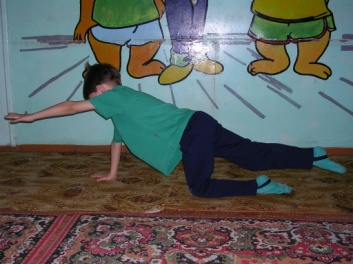 2.Дыхательные и глазодвигательные упражненияДыхательное упражнение: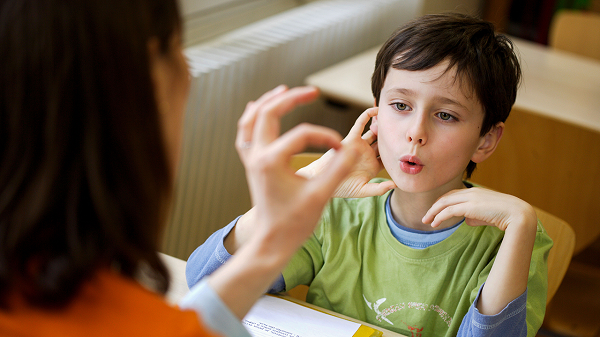 Вдох, пауза, выдох, пауза. Ребенку предлагается вокализировать на выдохе, пропевая отдельные звуки ("а", "о", "у" и др.) и их сочетания.Глазодвигательные упражнения: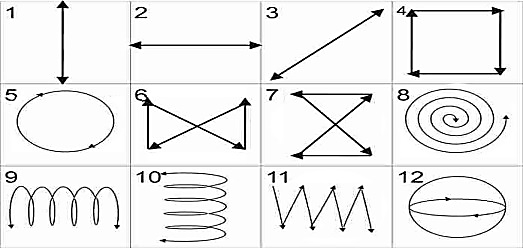 -Горизонтальные движения глаз: вправо-влево-Движение глазными яблоками вертикально: вверх-вниз-Движение глазами по диагонали: скосить глаза в левый нижний угол, потом по прямой перевести взгляд вверх.-Движение глазами по кругу. 3.Упражнения для развития мелкой моторикиУпражнение "Колечко". Поочередно и как можно быстрее ребенок перебирает пальцы рук, соединяя в кольцо с большим пальцем последовательно указательный, средний и т.д. Проба выполняется в прямом (от указательного пальца к мизинцу) и в обратном (от мизинца к указательному пальцу) порядке.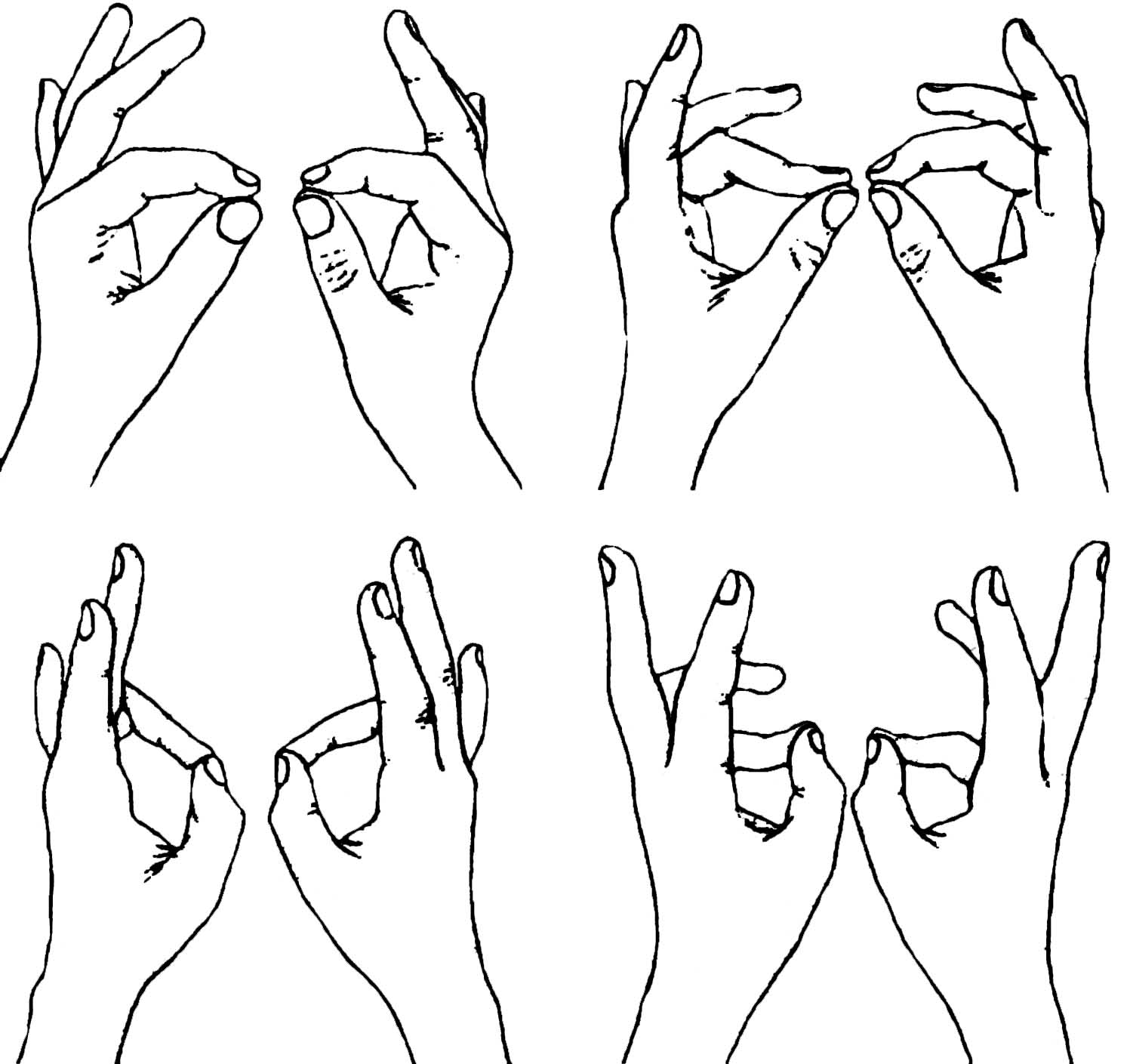 Так же для развития мелкой моторики необходимо  выполнять:- Пальчиковую гимнастику («Сорока-белобока», «Мальчик–пальчик»,  «Ладушки-ладушки»)- Массаж пальцев рук (поглаживание пальцев рук в направлении от кончиков пальцев к запястью. Брать каждый пальчик ребенка по отдельности, сгибать и разгибать его).- Перекладывание мелких, крупных предметов, нанизывание бус на ниточку, сборка пирамидки, шнуровки, сортировка круп.4.Упражнения для релаксации.Упражнение «Снежная баба”.Дети представляют, что каждый из них снежная баба. Огромная, красивая, которую вылепили из снега. У нее есть голова, туловище, две торчащие в стороны руки, и она стоит на крепких ножках. Прекрасное утро, светит солнце. Вот оно начинает припекать, и снежная баба начинает таять. Далее дети изображают, как тает снежная баба. Сначала тает голова, потом одна рука, другая. Постепенно, понемножку начинает таять и туловище. Снежная баба превращается в лужицу, растекшуюся по земле.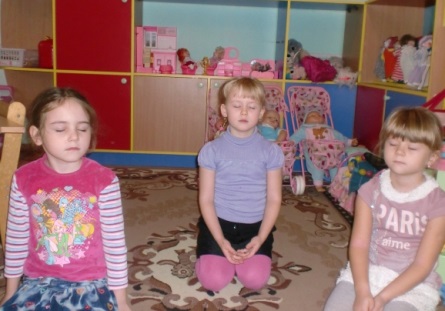 В домашних условия для релаксации, развития мелкой моторики пальцев рук  будут полезны занятия с использованием красок, пластилина, песка или манной крупы.Не стоит забывать и об обычных подвижных играх, к которым родители часто относятся пренебрежительно, а ведь такие игры как:-«Прятки» отлично развивают пространственное восприятие и формируют схему тела-игра в «классики» тренирует реакции равновесия и двигательного планирования- игры, в которых надо попасть в цель развивают координацию глаз – рука.